Министерство образования Учреждение образования«Московский государственный педагогический университет»Факультет специального образованияКафедра логопедии                                                         «Допустить к защите»                                                         Заведующий кафедрой логопедии_________________ И.Н. Логинова «___» _________________ 2011 г.Курсовая работа Формирование связной речи у старших дошкольников с общим недоразвитием речи в процессе рассказывания по серии сюжетных картинокРаботу выполнила:  дневной формы получения образования Научный руководитель: доцент, кандидат педагогических наук                                                             Защищена "____"_______20    г.                                                             с оценкой "___________"Москва 2020ОГЛАВЛЕНИЕСтр.ВВЕДЕНИЕ……………………………………………………………………..…3ГЛАВА 1  НАУЧНО-ТЕОРЕТИЧЕСКИЕ ОСНОВЫ ПРОБЛЕМЫ РАЗВИТИЯ СВЯЗНОЙ РЕЧИ СТАРШИХ ДОШКОЛЬНИКОВ 
С ОБЩИМ НЕДОРАЗВИТИЕМ РЕЧИ……………………………..5 Характеристика связной речи и ее особенности …………………...5Онтогенез развития связной речи в дошкольном возрасте………...9Характеристика связной речи старших дошкольников
с общим недоразвитием речи ............................................................16ГЛАВА 2  ИССЛЕДОВАНИЕ СОСТОЯНИЯ СВЯЗНОЙ РЕЧИ 
У СТАРШИХ ДОШКОЛЬНИКОВ С ОБЩИМ 
НЕДОРАЗВИТИЕМ РЕЧИ ……………..………………………..…182.1.	Методика и организация констатирующего эксперимента ….....182.2	Количественно-качественная характеристика 
результатов эксперимента………….……………………..…….…19ГЛАВА 3  МЕТОДИЧЕСКИЕ РЕКОМЕНДАЦИИ ПО 
ФОРМИРОВАНИЮ СВЯЗНОЙ РЕЧИ ДЕТЕЙ СТАРШЕГО ДОШКОЛЬНОГО ВОЗРАСТА С ОБЩИМ НЕДОРАЗВИТИЕМ
РЕЧИ В ПРОЦЕССЕ РАССКАЗЫВАНИЯ ПО СЮЖЕТНОЙ КАРТИНКЕ ………………………….……………………...………22ЗАКЛЮЧЕНИЕ………………………………………………………………….25БИБЛИОГРАФИЧЕСКИЙ СПИСОК …………………………………………27ПРИЛОЖЕНИЯ…………………………………………………………………29ВВЕДЕНИЕАктуальность темы. Непременным условием для всестороннего развития ребенка, для его успешного обучения в школе является умение общаться с взрослыми и сверстниками. Взрослые – хранители опыта, накопленного человечеством, знаний, умений, культуры. Передать этот опыт можно не иначе как с помощью речи. По данным литературы и собственных наблюдений, большинство детей, поступающих в школу, испытывают значительные трудности и не владеют навыками связной речи в достаточном для этого возраста объеме. Особенно эти трудности наблюдаются у детей старшего возраста, имеющих общее недоразвитие речи.Поэтому обучение рассказыванию как метод формирования связной речи у детей с общим недоразвитием речи, относится к числу актуальных, но все еще не до конца исследованных проблем.Большое внимание вопросу развития связной речи уделили Н.С.Жукова, Е.М.Мастюкова, Т.Б.Филичева в книге для логопедов «Преодоление общего недоразвития речи у дошкольников». Также данной проблемой занимались такие исследователи, как Ястребова В.А., Чиркина Г.В., Туманова Т.В..Недостаточная теоретическая разработанность этой проблемы, отсутствие методических рекомендаций, пособий создает трудности в работе учителя-логопеда. Однако если логопед будет соблюдать принцип преемственности в обучении, он сможет не только опираться на прошлый опыт, но и строить обучение с широкой ориентировкой на последующее. Под преемственностью в обучении связной речи следует понимать установление взаимосвязи разных сторон и их соотношения на разных ступенях усвоения языка. Связная речь – это не просто последовательность слов и предложений – это последовательность связанных друг с другом мыслей, которые выражены точными словами в правильно построенных предложениях.Цель. Изучить особенности связной речи детей с общим недоразвитием речи и разработать методические особенности по формированию связной речи у старших дошкольников с общим недоразвитием речи.Задачи исследования: Рассмотреть онтогенез развития связной речи детей дошкольного возраста и выявить особенности связной речи старших дошкольников с общим недоразвитием речи.Выявить особенности связной речи старших дошкольников с общим недоразвитием речи в сравнении с нормально развивающимися сверстниками.Разработать методические рекомендации по формированию связной речи у старших дошкольников с общим недоразвитием речи.Объект исследования: процесс формирования связной речи старших дошкольников с общим недоразвитием речиПредмет исследования: процесс формирования связной речи у детей старшего дошкольного возраста с общим недоразвитием речи в процессе рассказывания по сюжетной картинке.Методы и приемы исследования:Теоретический (анализ литературы).Биографический (изучение медико-психолого-педагогической документации).Эмпирический (констатирующий эксперемент). Исследование проводилось на базе ДУ № 249 г. Минска. В исследование приняло участие 20 детей старшего дошкольного возраста с нормальным речевым развитием и 20 детей старшего дошкольного возраста с общим недоразвитием речиКурсовая работа состоит из введения, трех глав, каждая и которых включает в себя разделы, заключения и библиографического списка.ГЛАВА 1 НАУЧНО-ТЕОРЕТИЧЕСКИЕ ОСНОВЫ ПРОБЛЕМЫ РАЗВИТИЯ СВЯЗНОЙ РЕЧИ СТАРШИХ ДОШКОЛЬНИКОВ С ОБЩИМ НЕДОРАЗВИТИЕМ РЕЧИ1.1. Характеристика связной речи и ее особенностиКаждый ребенок должен научиться содержательно, грамматически правильно, связно и последовательно излагать свои мысли. В то же время речь детей должна быть живой, непосредственной, выразительной.Связная речь неотделима от мира мыслей: связность речи - это связность мыслей. В связной речи отражается логика мышления ребенка, его умение осмысливать воспринимаемое и выразить его в правильной, четкой, логической речи. По тому, как ребенок умеет строить свое высказывание, можно судить об уровне его речевого развития.Умение рассказывать помогает ребенку быть общительным, преодолевать молчаливость и застенчивость, развивает уверенность в своих силах. Под связной речью понимается развернутое изложение определенного содержания, которое осуществляется логично, последовательно и точно, грамматически правильно и образно.Характеристика связной речи и ее особенностей содержится в ряде трудов современной лингвистической и специальной методической литературы. Применительно к различным видам развернутых высказываний Е. А. Баринова, Т. А. Ладыженская, А. В. Текучев в своих работах определяют связную речь как совокупность тематически объединенных отрезков речи, находящихся в тесной взаимосвязи и представляющих собой единое смысловое и структурное целое. По мнению профессора А.В.Текучева, под связной речью в широком смысле слова следует понимать любую единицу речи, составные языковые компоненты которой (знаменательные и служебные слова, словосочетания) представляют собой организованное по законам логики и грамматического строя данного языка целое. В соответствии с этим А. В. Текучев подчеркивает, что "каждое самостоятельное отдельное предложение можно рассматривать как одну из разновидностей связной речи". [19]Понятие "связная речь" относится как к диалогической, так и к монологической формам речи. Каждая из них имеет свои особенности.Форма протекания диалогической речи побуждает к неполным, односложным ответам. Неполное предложение, восклицание, междометие, яркая интонационная выразительность, жест, мимика и т.п. - основные черты диалогической речи. Для диалогической речи особенно важно умение сформулировать и задать вопрос, в соответствии с заданным вопросом строить ответ, подать нужную реплику, дополнить и исправить собеседника, рассуждать, спорить, более или менее мотивированно отстаивать свое мнение. [8]Монологическая речь как речь одного лица требует развернутости, полноты, четкости и взаимосвязи отдельных звеньев повествования.Монолог, рассказ, объяснение требуют умения сосредоточить свою мысль на главном, не увлекаться деталями и в тоже время говорить эмоционально, живо, образно.Сопоставляя монологическую и диалогическую формы речи, А.А.Леонтьев, особо выделяет такие качества монологической речи, как относительная развернутость, большая произвольность и программированность. Обычно "говорящий планирует или программирует не только каждое отдельное высказывание, но и … весь "монолог" как целое. [9]Наряду с существующими различиями отмечается определенная общность и взаимосвязь диалогической и монологической форм речи. Прежде всего, их объединяет общая система языка. Монологическая речь, возникающая у ребенка на основе диалогической, впоследствии органически включается в разговор, беседу. Такие высказывания могут состоять из нескольких предложений и содержать разную информацию (короткое сообщение, дополнение, элементарное рассуждение). [1] Устная монологическая речь в известных пределах может допускать неполноту высказывания (эллипсы) и тогда ее грамматическое настроение может приближаться к структуре диалога.Вне зависимости от формы речи (диалог, монолог) основное условие ее коммуникативности - связность. Для овладения этой важнейшей стороной речи требуется специально развитие у детей навыков сопоставления связных высказываний.К существенным характеристикам любого вида развернутых высказываний (описания, повествования и др.) относятся связность, последовательность и логико-смысловая организация сообщения в соответствии с темой и коммуникативной задачей. [7, 8]Другая важнейшая характеристика развернутого высказывания - последовательность изложения. Нарушение последовательности всегда отражается на связанности текста.Соблюдение связности и последовательности сообщения во многом определяется его логико-смысловой организацией. Логико-смысловая организация высказывания на уровне текста представляет сложное единство; она включает предметно-смысловую и логическую организацию. Отражение предметов реальной действительности, их связей и отношений выявляется в предметно-смысловой организации высказывания; отражение же хода самой мысли проявляется в его логической организации. Овладение умениями логико-смысловой организации высказывания способствует четкому, преднамеренному изложению мысли, т.е. произвольному и осознанному осуществлению речевой деятельности.Для понимания процесса формирования связной речи важное значение имеют основополагающие положения теории порождения речевого высказывания, разрабатываемой в трудах отечественных и зарубежных ученых.Впервые научно-обоснованная теория порождения речи была выдвинута Л.С.Выготским. В ее основу были положены концепции о единстве процессов мышления и речи, соотношении понятий "смысл" и "значение", учение о структуре внутренней речи. По его мнению, процесс перехода от мысли к слову осуществляется "от мотива, порождающего какую-либо мысль, к оформлению самой мысли, опосредствованию ее во внутреннем слове, затем - в значениях внешних слов, и, наконец, в словах". Теория порождения речи, созданная Л.С. Выготским, получила дальнейшее развитие в трудах отечественных авторов, таких, как А. А. Леонтьев, А.Р.Лурия, Н.И.Жинкин, Л. С, Цветкова, И. А. Зимняя и др.А. А. Леонтьевым было выдвинуто положение о внутреннем программировании высказывания, рассматриваемом как процесс построения схемы, на основе которой порождается речевое высказывание. [11]В трудах А. Р. Лурия представлен подробный анализ некоторых этапов порождения речи (мотив, замысел, внутренняя предикативная схема высказывания, "семантическая запись"), показана роль внутренней речи. Как необходимые операции, определяющие порождение развернутого речевого высказывания, автор выделяет операции контроля за его построением и сознательного выбора нужных речевых компонентов. Порождение речевого высказывания представляет собой сложный многоуровневый процесс. Он начинается с мотива, который объективируется в замысле; замысел формируется с помощью внутренней речи. Здесь же формируется психологическая "смысловая" программа высказывания, которая реализуется во внешней речи на основе законов грамматики и синтаксиса данного языка. [12]В ряде исследований с позиций психологии и психолингвистики (А.М.Шахнарович, В. Н. Овчинников, Д. Слобин, Н. А. Краевская) освещаются вопросы формирования речевой деятельности у детей. В них рассматриваются, в частности, особенности овладения ими грамматическим строем родного языка, синтаксическими средствами построения высказываний, операциями планирования и программирования речи. По данным А. А. Люблинской и др., переход от внешней речи во внутреннюю в норме происходит к 4-5 летнему возрасту. Было установлено, что речь детей 4-5 лет принципиально не отличаются по наличию в ней этапа внутреннего программирования от речи взрослых. Анализ формирования разных сторон речевой деятельности у детей с позиций психологии и психолингвистики имеет непосредственное отношение к проблеме развития связной речи в период дошкольного детства. [6] В преддошкольном периоде речь ребенка, выступая как средство общения с взрослыми и с другими детьми, непосредственно связана с конкретной наглядной ситуацией общения. Осуществляясь в диалогической форме, она носит выраженный ситуативный характер. [16] Изменение условий жизни с переходом к дошкольному возрасту, появление новых видов деятельности, новых отношений со взрослым приводит к дифференциации функций и форм речи. Возникает форма речи-сообщения в виде рассказа-монолога о том, что происходило с малышом вне непосредственного контакта со взрослым. В связи с развитием самостоятельной практической деятельности у него появляется потребность в формулировании собственного замысла, в рассуждении по поводу способа выполнения практических действий. [25] В дошкольном возрасте возникает потребность в речи, которая понятна из самого речевого контекста - связной контекстной речи. Переход к этой форме речи определяется прежде всего усвоением грамматических форм развернутых высказываний. Одновременно происходит и дальнейшее усложнение диалогической формы речи как со стороны ее содержания, так и в плане повышения языковых возможностей ребенка, степени его участия в процессе живого речевого общения.2.1. Онтогенез развития связной речи в дошкольном возрасте с нормальным речевым развитиемВопросы развития связной речи изучались в разных аспектах Ушинским К. Д., Тихеевой Е. И., Коротковой Э. П., Бородич А. М., Усовой А. П., Соловьевой О.И. и другими. "Связная речь, - подчеркивал Сохин Ф.А., - это не просто последовательность связанных друг с другом мыслей, которые выражены точными словами в правильно построенных предложениях… Связная речь как бы вбирает в себя все достижения ребенка в овладении родным языком, в освоении его звуковой стороны, словарного запаса и грамматического строя".[17] По тому как дети строят свои высказывания можно судить об уровне их речевого развития.Связная речь неотделима от мира мыслей: связность речи - это связность мыслей. В связной речи отражается логика мышления ребенка, его умение осмыслить воспринимаемое и выразить его в правильной, четкой, логичной речи.Умение связно, последовательно, точно и образно излагать свои мысли (или литературный текст) оказывает влияние и на эстетическое развитие ребенка: при пересказах, при создании своих рассказов ребенок использует образные слова и выражения, усвоенные из художественных произведений.[2]Умение рассказывать помогает ребенку быть общительным, преодолевать молчаливость и застенчивость, развивает уверенность в своих силах.Связная речь должна рассматриваться в единстве содержания и формы. Умаление смысловой стороны приводит к тому, что внешняя, формальная сторона (грамматически правильное употребление слов, согласование их в предложении и т.п.) опережает в развитии внутреннюю, логическую сторону. Это проявляется в неумении подобрать слова, нужные по смыслу, в неправильном употреблении слов, неумении объяснить смысл отдельных слов.Однако нельзя недооценивать и развитие формальной стороны речи. Расширение и обогащение знаний, представлений ребенка должно быть связано с развитием умения правильно выразить их в речи.Связная речь представляет собой наиболее сложную форму речевой деятельности. Она носит характер последовательного систематического развернутого изложения. Основная функция связной речи - коммуникативная. Она осуществляется в двух основных формах - диалоге и монологе.Диалог как форма речи состоит из реплик, из цепи речевых реакций, он осуществляется либо в виде сменяющих друг друга вопросов и ответов, либо в виде разговора (беседы) двух или нескольких участников. Опирается диалог на общность восприятия собеседников, общность ситуации, знание того, о чем идет речь.Монологическая речь понимается как связная речь одного лица, коммуникативная цель которой - сообщение каких-либо фактах действительности. Монолог представляет собой наиболее сложную форму речи, служащую для целенаправленной передачи информации. К основным свойствам монологической речи относятся: односторонний характер высказывания, произвольность, обусловленность содержания ориентацией на слушателя, ограниченное употребление невербальных средств передачи информации, произвольность, развернутость, логическая последовательность изложения Особенность этой формы речи состоит в том, что содержание ее, как правило, заранее задано и предварительно планируется.[5]Развитие обеих форм (диалога и монолога) связной речи играет ведущую роль в процессе речевого развития ребенка и занимает центральное место в общей системе работы по развитию речи в детском саду. Обучение связной речи можно рассматривать как цель и как средство практического овладения языком. Освоение разных сторон речи является необходимым условием развития связной речи и в то же время развитие связной речи способствует самостоятельному использованию ребенком отдельных слов и синтаксических конструкций.У детей без речевой патологии развитие связной речи происходит постепенно вместе с развитием мышления, связано с развитием деятельности и общения.[3]На первом году жизни, в процессе непосредственного эмоционального общения со взрослым закладываются основы будущей связной речи. На основе понимания, сначала очень примитивного, начинает развиваться активная речь детей.К началу второго года жизни появляются первые осмысленные слова, позднее они начинают служить обозначениями предметов. Постепенно появляются первые предложения.На третьем году жизни быстрыми темпами развивается понимание речи, собственная активная речь, резко возрастает словарный запас, усложняется структура предложений. Дети пользуются диалогической формой речи. [14]Более сложное и разнообразное общение ребенка со взрослыми и сверстниками создает благоприятные условия для развития речи: обогащается и ее смысловое содержание, расширяется словарь, главным образом за счет существительных и прилагательных. Кроме величины и цвета, дети могут выделять и некоторые другие качества предметов. Ребенок много действует, поэтому его речь обогащается глаголами, появляются местоимения, наречия, предлоги (употребление этих частей речи характерно для связного высказывания). Малыш правильно строит простые предложения, используя разные слова и различный их порядок: Лиля будет купаться; Гулять хочу; Я пить молоко не буду. Появляются первые придаточные предложения времени (когда...), причины (потому что...).Для детей трех лет доступна простая форма диалогической речи (ответы на вопросы), но они только начинают овладевать умением связно излагать свои мысли. Их речь все еще ситуативна, преобладает экспрессивное изложение. Малыши допускают много ошибок при построении предложений, определении действия, качества предмета. Обучение разговорной речи и ее дальнейшее развитие является основой формирования монологической речи.В среднем дошкольном возрасте большое влияние на развитие связной речи оказывает активизация словаря, объем которого увеличивается примерно до 2,5 тысяч слов. Ребенок не только понимает, но и начинает употреблять в речи прилагательные для обозначения признака предмета, наречия - для обозначения временных и пространственных отношений. Появляются первые обобщения, выводы, умозаключения. [4]Дети чаще начинают пользоваться придаточными предложениями, особенно причинными, появляются придаточные условия, дополнительные, определительные (Спрятала игрушку, которую мама купила; Если дождик кончится, пойдем гулять?)В диалогической речи дошкольники этого возраста употребляют преимущественно короткие неполные фразы даже тогда, когда вопрос требует развернутого высказывания. Нередко вместо самостоятельной формулировки ответа они неуместно используют формулировку вопроса в утвердительной форме. Не всегда умеют правильно сформулировать вопрос, подать нужную реплику, дополнить и исправить высказывания товарища.Структура речи также еще несовершенна. При употреблении сложноподчиненных предложений опускается главная часть (обычно они начинаются с союзов потому что, что, когда).Дети постепенно подходят к самостоятельному составлению небольших рассказов по картинке, по игрушке. Однако их рассказы в большинстве своем копируют образец взрослого, они еще не могут отличить существенное от второстепенного, главное от деталей. Ситуативность речи остается преобладающей, хотя идет развитие и контекстной речи, т.е. речи, которая понятна сама по себе.[13]У детей старшего дошкольного возраста развитие связной речи достигает довольно высокого уровня.Развитие детских представлений и формирование общих понятий является основой совершенствования мыслительной деятельности - умения обобщать, делать выводы, высказывать суждения и умозаключения. В диалогической речи дети пользуются достаточно точным, кратким или развернутым ответом в соответствии с вопросом. В определенной мере проявляется умение формулировать вопросы, подавать уместные реплики, исправлять и дополнять ответ товарища.Под влиянием совершенствующейся мыслительной деятельности происходят изменения в содержании и форме детской речи. Проявляется умение вычленять наиболее существенное в предмете или явлении. Старшие дошкольники более активно участвуют в беседе или разговоре: спорят, рассуждают, довольно мотивированно отстаивают свое мнение, убеждают товарища. Они уже не ограничиваются называнием предмета или явления и неполной передачей их качеств, а в большинстве случаев вычленяют характерные признаки и свойства, дают более развернутый и достаточно полный анализ предмета или явления.[15]Появляющееся умение устанавливать некоторые связи, зависимости и закономерные отношения между предметами и явлениями находит прямое отражение в монологической речи детей. Развивается умение отобрать нужные знания и найти более или менее целесообразную форму их выражения в связном повествовании. Значительно уменьшается число неполных и простых нераспространенных предложений за счет распространенных осложненных и сложных.Появляется умение довольно последовательно и четко составлять описательный и сюжетный рассказы на предложенную тему. Однако дети, особенно в старшей группе еще нуждаются в предшествующем образце воспитателя. Умение передавать в рассказе свое эмоциональное отношение к описываемым предметам или явлениям еще недостаточно развито. [15]В дошкольном возрасте происходит отделение речи от непосредственного практического опыта. Главной особенностью является возникновение планирующей функции речи. Она приобретает форму монологической, контекстной. Дети осваивают разные типы связных высказываний (описание, повествование, отчасти рассуждение) с опорой на наглядный материал и без него. Усложняется синтаксическая структура рассказов, увеличивается количество сложносочиненных и сложноподчиненных предложений.[17]Итак, к моменту поступления в школу связная речь у детей с нормальным речевым развитием развита достаточно хорошо.Разговорная речь - наиболее простая форма устной речи: она поддерживается собеседниками; ситуативна и эмоциональна, так как разговаривающие воспринимают друг друга, воздействуя с помощью различных выразительных средств: жестов, взглядов, мимики, интонации др. Разговаривающим обычно известен предмет обсуждения. Эта форма речи более проста и по синтаксису: используются незаконченные предложения, восклицания, междометия; она состоит из вопросов и ответов, реплик и кратких сообщений.Разговорная речь должна быть связной, понятной, логически выдержанной, иначе она не сможет стать средством общения. Дети дошкольного возраста овладевают разговорной речью под руководством взрослых. Для ребенка второго и третьего года характерна легкая отвлекаемость от содержания разговора; развитие диалогической речи зависит от становления мышления, памяти, внимания, богатства словаря и грамматического строя. Ребенок четвертого и пятого года постепенно переходит от отрывочных высказываний к более последовательным, развернутым. В разговоре дети начинают задавать много вопросов, в том числе и характерные: почему? Зачем? Дети пяти лет способны к целеустремленному разговору в течение довольно длительного времени. Такой разговор включает вопросы, ответы, выслушивание сообщений собеседников и т.д.[15]Монологическая речь психологически более сложна, чем диалогическая. Она отличается большей развернутостью, потому что необходимо ввести слушателей в обстоятельства событий, достичь понимания ими рассказа и т.д. Монолог требует лучшей памяти, более напряженного внимания к содержанию и форме речи. В то же время монологическая речь опирается на мышление, логически более последовательное, чем в процессе диалога, разговора.Монологическая речь сложнее и в лингвистическом отношении. Для того чтобы она была понята слушателями, в ней должны использоваться полные распространенные предложения, наиболее точный словарь.[12]Умение рассказывать играет большую роль в процессе общения человека. Для ребенка это умение является также средством познания, средством проверки своих знаний, представлений, оценок.Формирование речи ребенка связано с развитием его логического мышления. Кроме того, основой для становления монологической речи является свободное владение словарем и грамматическим строем языка.[2]Психология относит появление монологической речи у детей к пяти годам. Д.Б.Эльконин так пишет об этом: "Изменение образа жизни ребенка, формирование новых отношений со взрослыми и новых видов деятельности приводит к дифференциации функций и форм речи. Возникают новые задачи общения, заключающиеся в передачи ребенком взрослому своих впечатлений, переживаний, замыслов. Появляется новая форма речи - сообщения в виде монолога, рассказа о пережитом и виденном... " [26]Дети пяти-шести лет должны овладеть основными типами монологической речи: рассказом и пересказом (в их элементарной форме). Между ними есть не только общее, типичное для монологической речи, но и существенное различие.Пересказ художественного произведения доступен и близок детям дошкольного возраста в силу того, что ребенок получает готовый образец, который действует на его чувства, заставляет сопереживать и тем самым вызывает желание запомнить и пересказать услышанное.Дети приобщаются к подлинно художественной речи, запоминают эмоциональные, образные слова и словосочетания, учатся владеть живым родным языком. Высокая художественность произведения, предлагаемых для пересказа, цельность формы, композиции и языка учат детей четко и последовательно строить рассказ, не увлекаясь деталями и не упуская главного, т.е. развивают их речевые умения.[20]По содержанию рассказы условно можно разделить на два вида: фактические и творческие (придуманные детьми). Составляя фактический рассказ, ребенок опирается на свои восприятие и память, а придумывая, пользуется главным образом творческим воображением.Содержание фактического рассказа должно точно соответствовать конкретному случаю, основываться на фактах. В этом виде рассказов могут отражаться ощущения, восприятия ребенка (рассказы по восприятию) или представления (рассказы по памяти). Примеры фактических рассказов: описание рассматриваемого растения, игрушки, какого-либо прошедшего события, например новогоднего праздника в детском саду, дня рождения и т.д. Этот вид детских рассказов очень ценен, так как помогает выявлять детские интересы и воздействовать на них.При составлении творческих рассказов (рассказов по воображению), основанных на вымышленном материале, дети также используют свой предыдущий опыт, но отдельные сведения ребенок должен объединить теперь новой ситуацией, предположить какое либо событие. [5]
Известно, что дети семи лет могут по аналогии с прослушанными сказками придумывать свои несложные сказки, где действующие лица наделяются фантастическими качествами (звери разговаривают, люди превращаются в невидимок и т.д.).Дети седьмого года жизни постепенно овладевают структурой связного сюжетного рассказа, выделяют в рассказе завязку, кульминацию, развязку, используют прямую речь. Но содержание творческих рассказов в этом возрасте однообразно, не всегда логично.Развитие самостоятельной практической деятельности детей дошкольного возраста побуждает развитие интеллектуальной практической функции речи: рассуждение, объяснение способов действий, констатация, обдумывание плана предстоящей деятельности и др.Таким образом, функции речевой деятельности ребенка развиваются от знаковой (обозначающей, номинативной) и коммуникативной функции общения к планированию и регулированию своих действий. К концу дошкольного возраста ребенок овладевает основными формами устной речи, присущими взрослым.[10]1.3. Характеристика связной речи дошкольников с общим недоразвитием речиОсновной контингент дошкольников в группах с общим недоразвитием речи имеют II и III уровни речевого развития. Дошкольники с общим недоразвитием речи значительно отстают от нормально развивающихся сверстников в овладении навыками связной речи.Одной из центральных задач логопедической работы с дошкольниками, имеющими общее недоразвитие речи, является формирование связной речи. Наиболее отчетливо недоразвитие речи проявляется в несформированности связной речи ребенка, в неумении связно, последовательно передать свои мысли, рассказать о событиях собственной жизни. В связи с этим дети оказываются неподготовленными к обучению в школе. Успешность обучения детей к школе во многом зависит от уровня овладения ими связной речью. Восприятие и воспроизведение текстовых учебных материалов, умение давать развернутые ответы на вопросы, самостоятельно излагать свои суждения — все это требует достаточного уровня развития связной речи. [24]Значительные трудности в овладении навыками связной речи у детей с общим недоразвитием речи обусловлены недоразвитием центральных компонентов языковой системы — лексико-грамматического и фонетико-фонематического. Наличие у них вторичных отклонений в развитии психических процессов (восприятия, внимания, памяти) создает дополнительные затруднения в овладении связной речью. [22, 24]У детей с общим недоразвитием речи отмечаются трудности программирования содержания развернутых высказываний и их языкового оформления. Для высказываний (пересказ, различные виды рассказов) характерны: нарушение связности и последовательности изложения, смысловые пропуски, выраженная ситуативность и фрагментарность. При пересказе дети ошибаются при передаче логической последовательности событий, пропускают логические звенья, теряют «действующих лиц». Рассказ-описание мало доступен для детей: они обычно ограничиваются перечислением отдельных предметов и их частей. [21] Дети с общим недоразвитием речи с большим трудом составляют рассказы по сюжетным картинам. Многим из них рассказ доступен лишь при наличии наводящих вопросов или указаний педагога. Между отдельными фразами у детей с общим недоразвитием речи присутствуют длительные, необоснованные паузы, свидетельствующие о затруднениях в составлении рассказа. Дети не могут уловить сюжет картины, выделить основных участников сюжета, перечисляют второстепенные, незначимые детали картины. Также у них часто возникают лексические затруднения, дети не могут подобрать нужное по значению слово.У детей низкий уровень употребляемой фразовой речи. Исходя из этого, формирование связной речи дошкольников с общим недоразвитием речи приобретает первостепенное значение в общем комплексе коррекционных мероприятий. На полноценное овладение монологической речью должна быть направлена и работа по развитию у них лексических и грамматических средств языка. [23]О необходимости проведения систематической работы в этом направлении свидетельствуют данные изучения связной речи учащихся младших классов специальной школы. К началу школьного обучения уровень сформированности лексико-грамматических средств языка у них значительно отстает от нормы. Самостоятельная связная контекстная речь остается несовершенной: отмечаются затруднения в программировании высказываний, в отборе материала, нарушения связности и последовательности изложения. [18] Это создает дополнительные трудности в процессе обучения. Коррекционная работа по развитию навыков связной речи (В.П. Глухов, С.А. Миронова, Т.Б. Филичева, Г.В. Чиркина) строится в соответствии с общедидактическими принципами систематичности и последовательности обучения, учета возрастных и индивидуально-психологических особенностей детей, направленности обучения на развитие их активности и самостоятельности. Формирование связной речи ребенка с общим недоразвитием речи в логопедической группе осуществляется как в процессе разнообразной практической деятельности, при проведении игр, режимных моментов, наблюдения за окружающим, так и на специальных коррекционных занятиях.ГЛАВА 2 ИССЛЕДОВАНИЕ СОСТОЯНИЯ СВЯЗНОЙ РЕЧИ ДЕТЕЙ СТАРШЕГО ДОШКОЛЬНОГО ВОЗРАСТА С ОБЩИМ РЕЧЕВЫМ НЕДОРАЗВИТИЕМ2.1. Методика и организация констатирующего экспериментаИсследование особенностей связной речи проводилось на базе ДУ № 249 города Минска. В эксперименте приняли участие 40 детей: 20 детей 5-5,5 лет, имеющих общее недоразвитие речи  - из них 10 мальчиков и 10 девочек (приложение А) и 20 детей 5 -5,5 лет с нормальным речевым развитием  - из них 9 мальчиков и 11 девочек (приложение Б).Исследование проводилось индивидуальным способом в несколько приемов. Задание предлагалось в утренние часы.В ходе эксперимента была использована методика В.П. Глухова (приложение В).Цель эксперимента: выявить уровень связной речи детей с общим недоразвитием речи в процессе рассказывания по серии сюжетных картинок.В ходе эксперимента использовались серия сюжетных картинок с подробно представленным сюжетом. Процедура выполнения: Перед ребенком раскладывались картинки в нужной последовательности, и давалось некоторое время внимательно их рассмотреть. Перед составлением рассказа с ребенком разбиралось предметное содержание каждой картинки с объяснением значения некоторых деталей изображения. Инструкция: "Внимательно рассмотри картинки и составь по ним рассказ".При проведении методики обращается внимание на самостоятельность выполнения задания, на умение ребенка построить связный и логически последовательный рассказ, на соответствие грамматического оформления высказывания языковым нормам, на семантическую наполненность рассказа. Во время эксперимента отмечается эмоциональное отношение к картинкам. Кроме того, учитываются виды помощи, оказываемой ребенку во время выполнения заданий. Кроме общих критериев оценки применялись внимание показатели, определяемые спецификой данного вида рассказывания, смысловое соответствие содержания рассказа изображенного на картинках; соблюдение логической связи между картинками.2.2. Количественно-качественная характеристика результатов экспериментаВ ходе выполнения задания, составление рассказа по серии сюжетных картинок,  дало возможность определить ряд специфических особенностей в проявлениях связной речи у детей с недоразвитием речи. Мною было выделено 3 уровня сформированности связной речи старших дошкольников с нормальным речевым развитием и старших дошкольников с общим недоразвитием речи.I уровень (высокий) - самостоятельно составлен связный рассказ, достаточно полно и адекватно отражающий изображенный сюжет. Рассказ построен в соответствии с грамматическими нормами языка (с учетом возраста детей)II уровень (средний) - рассказ составлен с некоторой помощью (стимулирующие вопросы» указания на картинку). Достаточно полно отражено содержание картинок (возможны пропуски отдельных моментов действия, в целом не нарушающие смыслового соответствия рассказа, изображенному сюжету). Отмечаются неявно выраженные нарушения связности повествования, единичные ошибки в построении фраз.III уровень (низкий) - Рассказ составлен с помощью наводящих вопросов. Его связность резко нарушена. Отмечается пропуск существенных моментов действия и целых фрагментов, что нарушает смысловое соответствие рассказа, изображенному сюжету. Встречаются смысловые ошибки. Рассказ подменяется перечислением действий, представленных на картинках.Данные о результатах выполнения детьми задания, согласно уровням, представлены в таблице 1.Таблица 1 - Распределение детей на категории в соответствии с достигнутым уровнем сформированности связной речи (в %)На основе таблицы 1 были составлена гистограмма распределения детей по сформированности связной речи (рисунок 1).Рисунок 1 – Распределение детей по сформированности связной речи 
(в %)Результаты констатирующего экспериментального исследования показали, что дети с общим недоразвитием речи способны составлению рассказов по сюжетным картинкам, но все-таки это еще значительно отличается от связной речи с нормальным развитием. Дети с общим уровнем недоразвития речи недостаточно отражают в связной речи причинно-следственные отношения между событиями, у них узкое восприятие действительности, нехватка речевых средств. Их рассказы выглядят как набор непоследовательных аграмматических фраз. Отмечаются нарушения согласования, пропуски или замены сложных предлогов, затруднение в построении сложносочиненных и сложноподчиненных предложений, естественно, все эти нарушения отражаются в связной речи дошкольников. Рассказы детей недостаточно полны, развернуты, последовательны, они в основном состоят из простых предложений, бедны эпитетами.Поэтому со старшими дошкольниками с общим недоразвитием речи нужно продолжать работать над сформированностью связной речи.Составление связного самостоятельного рассказа оказалось недоступным для всех испытуемых. Требовалась помощь: вспомогательные вопросы, указание на соответствующую картинку или конкретную деталь. Для всех испытуемых были характерны затруднения при переходе от одной картинке к другой (перерыв в повествовании, затруднение в самостоятельном продолжении рассказа). Помимо отсутствия сформированных навыков в данном виде рассказывания, это, по-видимому, можно объяснить недостаточной подвижностью, слабой переключаемостью внимания, восприятия, памяти у детей данной группы и недостаточной координацией указанных процессов с речевой деятельностью. У многих детей в рассказах отмечались пропуски моментов действия, представленных на картинках или вытекающих из изображенной ситуации; сужение поля восприятия картинок (например, указания на действия только одного персонажа), что свидетельствует с недостаточной организации внимания в процессе речевой деятельности. Часто нарушалось смысловое соответствие рассказа изображенному сюжету. У 7 детей рассказы сводились к простому называнию действий персонажей.Результаты выполнения задания свидетельствуют о том, что у многих детей возникали трудности в полной и точной передаче наглядного сюжета, отсутствовало смысловое обобщение сюжетной ситуации. У 8 детей различные нарушения при составлении рассказа были резко выражены. В целом ряде случаев, при сочетании грубых нарушений, рассказ практически сводился к ответам на вопросы и терял характер связного повествования.Таким образом, у старших дошкольников с общим недоразвитием речи, по сравнению со старшими дошкольниками с нормальным развитием речи, имеет место отставание в сформированности связной речи. Было установлено три уровня сформированности связной речи. Для старших дошкольников с общим недоразвитием речи характерно преобладание среднего уровня, а для старших дошкольников с нормальным развитием речи – высокий.В ходе эксперимента были выявлены особенности связной речи старших дошкольников с общим недоразвитием речи: нарушение связности, последовательности составления рассказа, испытуемые допускали смысловые пропуски, наблюдалась ситуативность и фрагментарность изложения рассказа, аграмматизмы.ГЛАВА 3 МЕТОДИЧЕСКИЕ РЕКОМЕНДАЦИИ ПО ФОРМИРОВАНИЮ СВЯЗНОЙ РЕЧИ ДЕТЕЙ СТАРШЕГО ДОШКОЛЬНОГО ВОЗРАСТА С ОБЩИМ НЕДОРАЗВИТИЕМ РЕЧИ В ПРОЦЕССЕ РАССКАЗЫВАНИЯ ПО СЮЖЕТНОЙ КАРТИНКЕМетодические рекомендации разработаны с учетом работ следующих авторов: Т. Б. Филичевой, Г. В. Чиркиной, В. И. Селиверстова и др., а также с учетом программы Филичевой Т.Б., Чиркиной Г. В. "Подготовка к школе детей с общим недоразвитием речи в условиях специального детского сада".Работа по формированию связной грамматически правильной речи основывается на общих принципах логопедического воздействия, разработанных в отечественной специальной педагогике. Ведущими из них являются:- принцип опоры на развитие речи в онтогенезе с учетом общих закономерностей формирования разных компонентов речевой системы в период дошкольного детства в норме;- овладение основными закономерностями грамматического строя языка на основе формирования языковых обобщений и противопоставлений;- осуществление тесной взаимосвязи в работе над различными сторонами речи – грамматическим строем, словарем, звукопроизношением др.Работа по формированию связной речи строится также в соответствии с общедидактическими принципами.Существенными задачами, стоящими перед логопедом при обучении детей грамматически правильной связной речи, являются:- коррекционное формирование у них нужных языковых (морфолого-синтаксических, лексических) средств построения связных высказываний;- усвоение норм смысловой и синтаксической связи между предложениями в составе текста и соответствующих языковых средств ее выражения;- формирование речевой практики как основы практического усвоения элементарных закономерностей языка, освоения языка как средства общения.При проведении занятий по формированию связной речи я предлагаю учитывать следующие методические принципы:Постепенное усложнение в ходе занятия речевого материала (от простых фраз к сложным, от 3-словных к 4-словным, от фраз к рассказу).Постепенная активизация в ходе занятия детей (особенно из слабой подгруппы), но только на уровне фразовых ответов.Исключение, особенно на первых порах, отрицательной оценки деятельности детей. Акцентирование внимания на их успехах и достижениях с целью повышения речевой активности.Определенная последовательность опроса детей при рассказывании. Сначала вызываются дети из сильной подгруппы, затем из средней).Перенесение отработки связного рассказывания с детьми из слабой подгруппы на индивидуальные логопедические занятия. ( На групповом занятии такие дети выступают только по достижении ими среднего уровня. Одновременно это является стимулом в обучении).Работа по формированию у детей навыков связной речи проводится по 2 направлениям:1)развитие смысловой целостности связных высказываний;2) овладение языковыми средствами оформления связного текста.Обучению рассказыванию предшествует работа по развитию лексико-грамматического строя речи, фразовой речи.Рекомендуется  использовать следующие упражнения и задания."Только весёлые слова". Играть лучше в кругу. Кто-то из играющих определяет тему. Нужно называть по очереди, допустим, только весёлые слова. Первый игрок произносит: "Клоун". Второй: "Радость". Третий: "Смех" и т. д. Игра движется по кругу до тех пор, пока слова не иссякнут. Можно сменить тему и называть только зелёные слова (например, огурец, ёлка, карандаш и т. д.), только круглые (например, часы, Колобок, колесо и т. д.). "Автобиография". Вначале кто-то из взрослых берёт на себя ведущую роль и представляет себя предметом, вещью или явлением и от его имени ведёт рассказ. Остальные игроки должны его внимательно выслушать и путём наводящих вопросов выяснить, о ком или о чём идёт речь. Тот из игроков, который это угадает, попробует взять на себя роль Ведущего и перевоплотиться в какой-либо предмет или явление. Например, "Я есть в доме у каждого человека. Хрупкая, прозрачная, неизящная. От небрежного обращения погибаю, и становится темно не только в душе...". (Лампочка). "Волшебная цепочка". Игра проводится в кругу. Кто-то из взрослых называет какое-либо слово, допустим, "мёд", и спрашивает у игрока, стоящего рядом, что он представляет себе, когда слышит это слово? Дальше кто-то отвечает, например, "пчелу". Следующий игрок, услышав слово "пчела", должен назвать новое слово, которое по смыслу подходит предыдущему, например, "боль" и т. д. "Слова мячики". Ребёнок и взрослый играют в паре. Взрослый бросает ребёнку мяч и одновременно произносит слово, допустим, "Тихий". Ребёнок должен вернуть мяч и произнести слово с противоположным значением "Громкий". Затем игроки меняются ролями. Теперь уже Ребёнок первым произносит слово, а взрослый подбирает к нему слово с противоположным значением. "Подбери слово". Ребёнку предлагается подобрать к любому предмету, объекту, явлению слова, обозначающие признаки. Например, зима какая? (Холодная, снежная, морозная). Снег какой? (Белый, пушистый, мягкий, чистый). "Кто что умеет делать". Ребёнку предлагается подобрать к предмету, объекту как можно больше слов-действий. Например, что умеет делать кошка? (мурлыкать, выгибать спину, царапаться, прыгать, бегать, спать, играть, царапаться, и т. д.). Постепенно дети учатся располагать предложения в логической последовательности, находить в текстах опорные слова, что является следующей ступенькой к умению составлять план, а затем определить тему высказывания, выделять главное, последовательно строить собственное сообщение, которое должно иметь начало, продолжение и конец.ЗАКЛЮЧЕНИЕСвязная речь является смысловым развернутым высказыванием, которое обеспечивает общение и взаимопонимание людей. Формирование связной речи, изменение ее функций является следствием усложняющейся деятельности ребенка и зависит от содержания, условий и форм общения ребенка с окружающими. Функции речи складываются параллельно с развитием мышления, они неразрывно связаны с содержанием, которое ребенок отражает посредством языка.Довольно часто встречающимся видом нарушений средств общения является общее недоразвитие речи у детей с нормальным слухом и сохранным интеллектом. При общем недоразвитии нарушены или отстают от нормы основные компоненты речевой системы: лексический, грамматический и фонетический строй. Также наблюдается нарушения и в связной речи.Связная речь - это особая сложная форма коммуникативной деятельности. У детей с недоразвитием речи эта форма самостоятельно не формируется. При пересказе и рассказе дети, страдающие общим речевым недоразвитием, затрудняются строить фразы, прибегают к перефразировкам и жестам, теряют основную нить содержания, путают события, затрудняются в выражении главной мысли, не заканчивают фразы. Такая речь хаотична, бедна выразительностью оформления.Умение общаться с взрослыми и сверстниками – это непременное условие всестороннего развития ребенка. Целью работы было формирование связной речи детей в процессе рассказывания по сюжетной картинке. Изучение связной речи детей с общим недоразвитием речи выявило: лишь немногие из них способны самостоятельно построить текст; большинству требуются вопросы-подсказки; рассказы отличаются непоследовательностью, отсутствием оценочных суждений, завершающих описание. Как правило, рассказы бессвязны, в качестве средств межфразовой связи используются повторы и местоимения. На лицо проблемы с грамматическим оформлением предложений.Результаты исследования показали, что речь детей с общим недоразвитием речи еще значительно отличается от связной речи детей с нормальным развитием. Поэтому проделанная работа доказывает актуальность данной темы. С детьми нужно продолжать работу над формированием связной речи. Своевременная работа – это важнейшее условие полноценного речевого и общего психического развития.Практическая значимость эксперимента состоит в том, что полученные данные о недостаточной сформированности связной речи у детей старшего дошкольного возраста получили подтверждение. Целенаправленное обучение детей с общим недоразвитием рассказыванию по серии сюжетных картинок позволяет детям овладеть языковыми средствами, на основе которых возможно построение связных, законченных высказываний. По результатам экспериментального изучения уровня сформированности связной речи детей старшего дошкольного возраста был выявлен ее средний и низкий уровень (у 40% - средний и у 60% - средний).В работе предложены методические рекомендации по формированию связной речи детей старшего дошкольного возраста с общим недоразвитием речи.БИБЛИОГРАФИЧЕСКИЙ СПИСОКБаринова, Е.А. Лингвистические основы методики развития связной речи // Развитие речи учащихся : Учен. зап. ЛГПИ им. А.Г. Герцона. – Л., 1971.Бордич, А. М. Методика развития речи детей. Курс лекций для студентов пед. ин-тов по специальности "Дошкольная педагогика и психология". - М..: Просвещение, 1974. - 288 с.Выготский, Л.С. Мышление и речь / Л.С. Выготский. – Москва : Лабиринт, 2005. – 349 с.Гербова, В.В. Развитие речи в разновозрастной группе детского сада / В.В. Гербова. – Москва : Мозаика – Синтез, 2009. – 123 с.Короткова, Э.П. Обучение детей дошкольного возраста рассказыванию: Пособие для воспитателей детского сада. - М.: Просвещение, 1982. - 128 с.Краевская, Н.А. Семантический компонент внутреннего программирования речевого высказывания : Автореферат дис. на соиск. учен. степ. канд. филол. наук. – Москва, 1981. – 20 с.Кузина, Н.И. Формирование объяснительной связной речи у детей старшего дошкольного возраста / Науч.-исслед. ин-т содерж. и методов обучения Акад. пед. наук СССР. – М., 1975. – 19 с.Ладыженская, Т.А. Система работы по развитию связной устной речи учащихся / Науч.-исслед. ин-т содерж. и методов обучения Акад. пед. наук СССР. – М.: Педагогика, 1975. – 255 с.Леонтьев, А.А. Некоторые проблемы обучения русскому языку как иностранному. – М.: Изд. Моск. ун-та, 1970. – 88 с.Леонтьев, А.А. Основы психолингвистики : уч. для вузов по спец. «Психология»/ А.А. Леонтьев. – 4-е изд., исправленное. – Москва : Смысл : Академия, 2005. – 287 с.Леонтьев, А.А. Психологические единицы порождения речевого высказывания / А.А.Леонтьев. – Изд. 4-е, стереотипное. – Москва : URSS : КомКнига, 2007. -306 с.Лурия, А.Р., Юдович Ф.Я. Речь и развитие психических процессов у ребенка. - М.: Изд-во Акад. пед-х наук РСФСР, 1956. - 96с.Мельникова, И.И. Развитие речи. Дети 7-10 лет. - Ярославль: "Академия развития", 2002. - 144 с.Преодоление общего недоразвития речи дошкольников. Учебно-методическое пособие / Под общ. ред. Т. В. Волосовец. - М.: Институт общегуманитарных исследований, В. Секачев, 2002. - 256с.Развитие речи детей дошкольного возраста: Пособие для воспитателя дет. сада. / Под ред. Ф. А. Сохина. - 2-е изд., испр. - М.: Просвещение, 1979. - 223 с.Слобин, Д Психолингвистика / Д. Слобин, Дж. Грин ; Пер. с англ. Е.И.Негневицкой ; Под общ. ред. и с предисл. А.А.Леонтьева. – М.: «Прогресс», 1976. – 350 с.Сохин, Ф. А. Развитие речи детей дошкольного возраста: Пособие для воспитателя детского сада. - М.: "Просвещение", 1976. - 224 с.Спирова, Л.Ф. , Ястребова, А.В. Учителя о детях с нарушением речи. – М., 1976.Текучев, А.В. Методика русского языка в средней школе / 
А.В.Текучев. – М., 1980.Тихеева, Е. И. Развитие речи детей (раннего и дошкольного возраста): Пособие для воспитателей дет. сада / Под ред. Ф. А. Сохина. - 5-е изд. - М.: Просвещение, 1981. - 159 с.Филичева, Т.Б. Особенности формирования речи детей дошкольного возраста / Моск. гос. открытый пед. ун-т. – М., 2000. – 145 с.Филичева, Т.Б. Подготовка к школе детей с общим недоразвитием речи в условиях специального детского сада / Моск.гос.заоч.пед.ин-т. – М., 1991. – 187 с.Филичева, Т.Б. Устранение общего недоразвития речи у детей дошкольного возраста / Т.Б.Филичева, Г.В. Чиркина. – 2-е изд. – Москва : Айрис-пресс : Айрис-дидактика, 2004. – 209 с.Характеристика связной речи старших дошкольников и первоклассников / АПН СССР, НИИ содерж. и методов обучения. – М.: НИИСИМО, 1980. – 88 с.Эльконин, Д.Б. Развитие речи в дошкольном возрасте. – М., 1958.Эльконин, Д.Б. Психическое развитие в детских возрастах. - 2-е изд. - М.: ИПП; Воронеж: НПО МОДЭК, 1997. - 416с.ПРИЛОЖЕНИЕ АТаблица 1 - Список детей с общим недоразвитием речиПРИЛОЖЕНИЕ БТаблица 2 - Список детей с нормальным речевым развитиемПРИЛОЖЕНИЕ В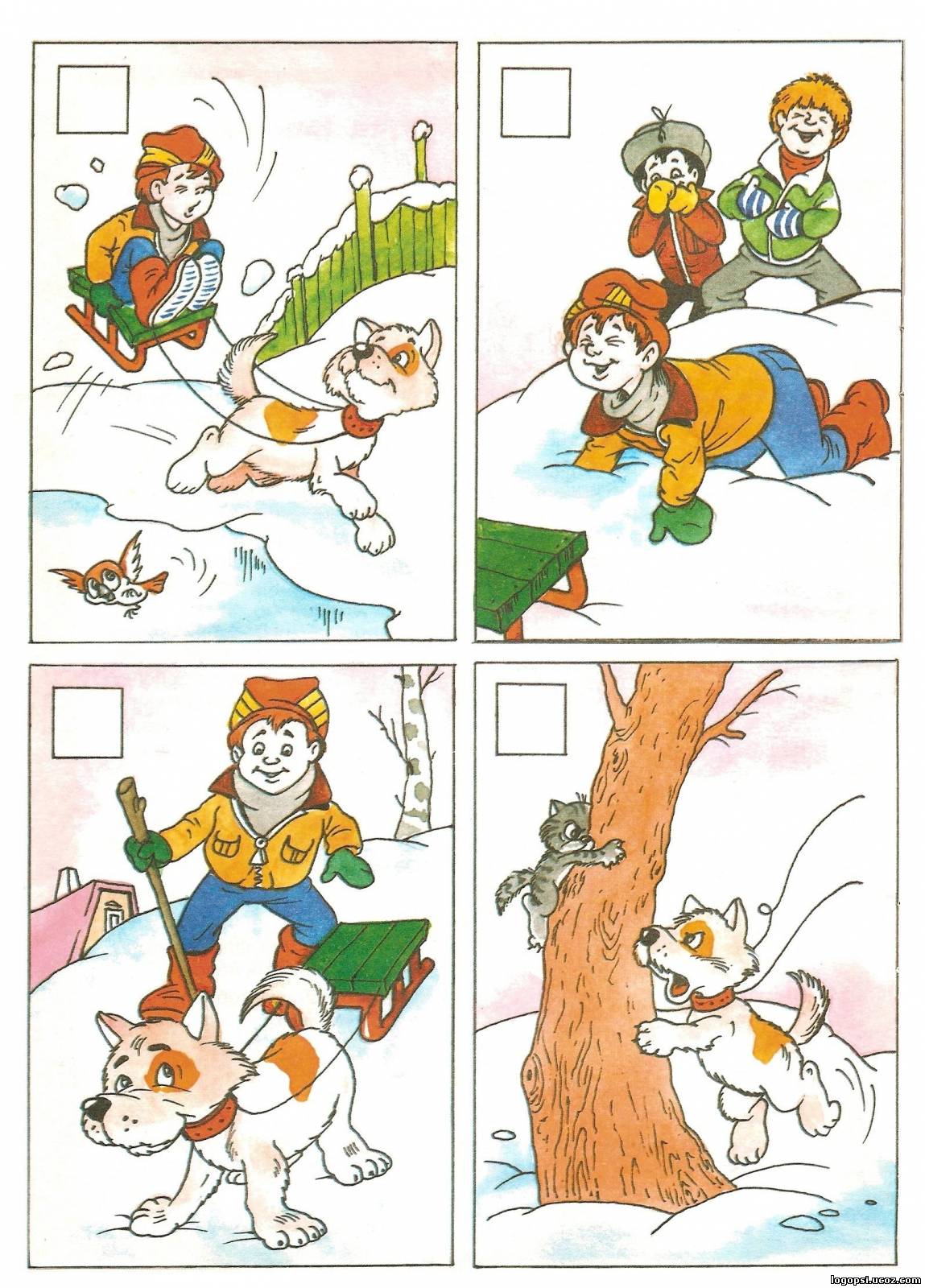 Категории дошкольниковУровни сформированности связной речиУровни сформированности связной речиУровни сформированности связной речиКатегории дошкольниковнизкийсреднийвысокийДети с нормальным речевым развитием03565Дети с общим недоразвитием речи40600ДетиДиагнозАндрей Ф.Общее недоразвитие речи III ур, осложненное дизартриейБорис Д.Общее недоразвитие речи III урВаня Н.Общее недоразвитие речи III урВероника М.Общее недоразвитие речи III урВика Л.Общее недоразвитие речи III урВлад Е.Общее недоразвитие речи III урВова М.Общее недоразвитие речи III урДенис Ч.Общее недоразвитие речи III урДжамиля Х.Общее недоразвитие речи III урКарина Б.Общее недоразвитие речи III урКатя М.Общее недоразвитие речи III урКатя С.Общее недоразвитие речи III урМиша К.Общее недоразвитие речи III ур, осложненное дизартриейМухаммет Х.Общее недоразвитие речи III урНастя Н.Общее недоразвитие речи III урНаташа К.Общее недоразвитие речи III урОля Т.Общее недоразвитие речи III урСвета З.Общее недоразвитие речи III урСережа П.Общее недоразвитие речи III ур, заиканиеСережа Х.Общее недоразвитие речи III урДети с нормальным речевым развитиемАлина Ю.Андрей ПАртур Х.Ваня К.Вика А.Вика О.Витя В.Дима Н.Женя П.Катя К.Катя Ч.Катя Ш.Кристина Р.Марина К.Настя СОксана К.Олег С.Саша К.Таня П.Юра К.